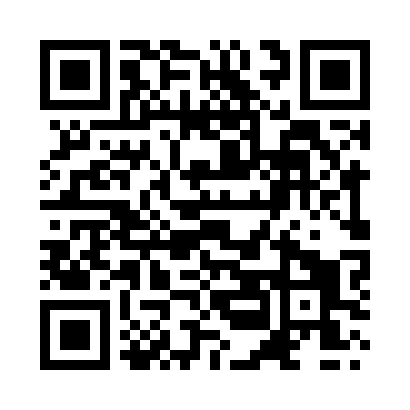 Prayer times for Llanllwchaiarn, Powys, UKMon 1 Jul 2024 - Wed 31 Jul 2024High Latitude Method: Angle Based RulePrayer Calculation Method: Islamic Society of North AmericaAsar Calculation Method: HanafiPrayer times provided by https://www.salahtimes.comDateDayFajrSunriseDhuhrAsrMaghribIsha1Mon3:115:011:216:599:4111:312Tue3:125:021:226:599:4111:313Wed3:125:031:226:599:4111:314Thu3:135:041:226:599:4011:315Fri3:135:041:226:599:4011:316Sat3:145:051:226:589:3911:317Sun3:145:061:236:589:3811:308Mon3:155:071:236:589:3811:309Tue3:155:081:236:579:3711:3010Wed3:165:091:236:579:3611:2911Thu3:175:101:236:579:3511:2912Fri3:175:121:236:569:3411:2913Sat3:185:131:236:569:3311:2814Sun3:195:141:236:559:3211:2815Mon3:195:151:246:559:3111:2716Tue3:205:161:246:549:3011:2717Wed3:215:181:246:549:2911:2618Thu3:215:191:246:539:2811:2619Fri3:225:201:246:529:2711:2520Sat3:235:221:246:529:2511:2521Sun3:235:231:246:519:2411:2422Mon3:245:241:246:509:2311:2323Tue3:255:261:246:509:2111:2324Wed3:255:271:246:499:2011:2225Thu3:265:291:246:489:1911:2126Fri3:275:301:246:479:1711:2027Sat3:285:321:246:469:1611:2028Sun3:285:331:246:459:1411:1929Mon3:295:351:246:449:1211:1830Tue3:305:361:246:439:1111:1731Wed3:315:381:246:429:0911:16